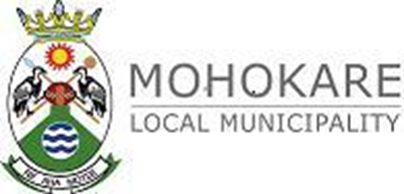 DRAFT BUDGET POLICY2020/21FINANCIAL YEARINDEXPART 1.		OBJECTIVE PART 2.		BUDGETING PRINCIPLES TO BE FOLLOWEDPART 3. 		RESPONSIBILITIES OF THE CHIEF FINANCIAL OFFICERPART 4.		ANNEXURE: LEGAL REQUIREMENTSPART 5.		REVIEW OF POLICYPART 6.		BUDGET PROCESS SHEDULEPART 1. OBJECTIVETo set out the budgeting principles which the municipality will follow in preparing each annual budget, as well as the responsibilities of the financial officer in compiling such budget.PART 2. BUDGETING PRINCIPELS TO BE FOLLOWEDExcept in so far as capital projects represent a contractual commitment to the municipality extending over more than one financial year, the annual capital budget shall be prepared from zero base.The capital budget component of the annual or adjustments budget shall only be approved by the council if it has been properly balanced, that is, if the sources of financial which are realistically envisaged to fund the budget equal the proposed capital expenses.Before approving the capital budget component of the annual or adjustments budget, the council shall consider the impact on the present and future operating budget of the municipality in relation to finance charges to be incurred on external loans, depreciation of fixed assets, maintenance of fixed asset, and any other ordinary operational expenses associated with any item on such capital budget. In addition, the council shall consider the likely impact of such operation expenses – net of any revenues expected to be generated by such item – on future property rates and service tariffs.The council shall establish an asset financing reserve for the purpose of financing capital projects and the acquisition of capital assets. Such reserve shall be established from the following sources of revenue:Unappropriated cash- backed surpluses to the extent that such surpluses are not required for operational purposes,Interest on the investments of the asset financial reserve, appropriated in terms of the banking and investments policy,Further amounts appropriated as contributions in each annual or adjustments budget, and Net gains on the sale of fixed assets in terms of the fixed asset management and accounting policy.Each annual and adjustments budget shall reflect realistic excess, however nominal, of current revenues over expenses.Any unappropriated surplus from previous financial years, even if fully cash-baked, shall not be used to balance any annual or adjustments budget, but shall be appropriated, as far as it is not required to finance the payment of operating creditors or for other operational purposes, to the municipality’s asset financing reserve.An impending operating deficit shall be made good in an adjustments budget, but if an operating deficit arises at the end of a financial year, notwithstanding the precautionary measures adopted by the council, such deficit shall immediately be made good in the annual or adjustments budget for the ensuing financial year, and shall not be offset against any unappropriated surplus carried forward from preceding financial years.The municipality shall establish and maintain a provision for accrued leave entitlements equal to 100% of the accrued leave entitlement of officials as at 30 June of each financial year, and shall budget appropriately for contributions to such provision in each annual and adjustments budget.The municipality shall establish and maintain a provision for bad debts in accordance with its rates and tariffs policies, and shall budget appropriately for contributions to such provision in each annual and adjustments budget.The municipality shall establish and maintain a provision for the obsolescence and deterioration of stock in accordance with its stores management policy, and shall budget appropriately for contributions to such provision in each annual and adjustments budget.All expenses, including depreciation expenses, shall be cash-funded. The cash received in respect of depreciation expenses on fixed assets financed from external borrowings shall be transferred to the investments created to redeem such borrowings.Finance charges payable by the municipality shall be apportioned between departments or votes on the basis of the proportion at the last balance sheet date of the carrying value of the fixed assets belonging to such department or vote to the aggregate carrying value of all fixed assets in the municipality. However, where it is the council’s policy to raise external loans only for the financing of fixed assets in specified council services, finance charges shall be charged to or apportioned only between the departments or votes relating to such services.Depreciation and finance charges together shall not exceed 20% of the aggregate expenses budgeted for in the operating budget component of each annual or adjustments budget.The allocation of interest earned on the municipality’s investments shall be budgeting for in terms of the banking and investment policy.The municipality shall adequately provide in each annual and adjustments budget for the maintenance of its fixed assets in accordance with its fixed asset management and accounting policy. At least 5% of the operating budget component of each annual and adjustments budget shall be set aside for such maintenance.In the preparation of the draft operating budget component of the annual budget, the allowable budgetary increment shall relate to the total amount provided for each budget vote, and the head of the department, service or function concerned shall have the right to allocate the total budgeted amount to the line-items within such vote, except in so far as the line-item provisions relate to matters determined by the chief financial officer in terms of the municipality’s approved policies and contractual and statutory commitments (for example, depreciation charges, finance charges, insurance cost, contribution, skills development levies payable).Notwithstanding the preceding principle, the budget for salaries, allowance and salaries-related benefits shall be separately prepared, and shall not exceed 30% of the aggregate operating budget component of the annual or adjustments budget. For purposes of applying this principle, the remuneration of political office bearers and others shall be excluded from this limit.The head of the department, service or function to which each budget vote relates shall justify the allocation of the aggregate budget for such vote to the various line-items within the vote to the portfolio committee responsible for the department, service or function concerned. In motivating the allocations made to and within the vote, the head of department, service or function concerned shall provide the relevant portfolio committee with appropriate quarterly performance indicators and service delivery targets pertaining to the budget. Such indicators and targets shall be prepared with the approval of the municipal and the mayor.In preparing its revenue budget, the municipality shall strive to maintain the aggregate revenues from property rates at not less than 25% of the aggregate revenues budgeted for.When considering the draft annual budget, the council shall consider the impact, which the proposed increases in rates and service tariffs will have on the monthly municipal account of households in the municipal area. The impact of such increases shall be assessed on the basis of a fair sample of randomly selected accounts. Because households have no mechanism for passing on such increases to other parties, but must fully absorb the increases concerned, the council shall ensure that the average additional impact of such increases is not more than the relevant increase in the consumer price index.PART 3. RESPONSIBILITIES OF THE CHIEF FINANCIAL OFFICERWithout derogating in any way from the legal responsibilities of the municipal manager as accounting office, the chief financial officer shall be responsible for preparing the draft annual capital and operating budgets (including the budget components required for the ensuing financial years), any required adjustments budgets, the projections of revenues and expenses for the service delivery and budget implementation plan (including the alignment of such projections with the cash management programme prepared in terms of the banking and investments policy), and shall be accountable to the municipal manager in regard to the performance of these functions.The municipal manager shall ensure that all heads of departments provide the inputs required by the financial officer into these budget processes.The chief financial officer shall draft the budget timetable for the ensuring financial year for the mayor’s approval, and shall indicate in such timetable the target dates for the draft revision of the annual budget and the preparation of the annual budget for the ensuing financial year, which target dates shall follow the prescriptions of the Municipal Finance Management Act, and target dates for the submission of all the budget-related documentation to the mayor, finance committee, executive committee and council.Except where the chief financial officer, with the consent of the mayor and municipal manager, decides otherwise, the sequence in which each annual budget and adjustments budget shall be prepared, shall be: first, the capital component, and second, the operating component. The operating component shall duly reflect the impact of the capital component on;Depreciation chargesRepairs and maintenance expensesInterest payable on external borrowings Other operating expenses.In preparing the operating budget, the chief financial officer shall determine the number and type of votes to be used and the line-items to be shown under each vote, provided that in so doing the chief financial officer shall properly and adequately reflect the organizational structure of the municipality, and further in so doing shall comply – in so far as the organizational structure permits – also with the prescribed budget format of national Treasury.The chief financial officer shall determine the depreciation expenses to be charged to each vote, the apportionment of interest payable to the appropriate votes and the contributions to the provisions for bad debts, accrued leave entitlements and obsolescence of stocks.The chief financial officer shall further, with the approval of the mayor and the municipal manager, determine the recommended contribution to the asset financing reserve.The chief financial officer shall also, again with the approval of the mayor and the municipal manager, and having regarded the municipality’s current financial performance, determine the recommended aggregate growth factor(s) according to which the budget for the various votes shall be drafted.The chief financial officer shall compile monthly budget reports, with recommendations, comparing actual results with budgeted projections, and the heads of departments shall timeously and adequately furnish the chief financial officer with all explanations required for deviations from the budget. The chief financial officer shall submit these monthly reports to the mayor, finance committee and executive committee, and all other prescribed parties, in accordance with the prescriptions of the Municipal Finance Management Act.The chief financial officer shall provide technical and administrative support to the mayor in the preparation and approval of the annual and adjustment budgets, as well as in the consultative processes, which must precede the approval of such budgets.The chief financial officer shall ensure that the annual and adjustments budgets comply with the requirements of the National Treasury reflect the budget priorities determined by the mayor, are aligned with the IDP and the SDBIP, and comply with all budget-related policies, and shall make recommendations to the mayor on the revision of the IDP and the budget-related policies where these are indicated.The chief financial officer shall make recommendations on the financing of the draft capital budget for the ensuing and future financial years, indicating the impact of viable alternative financing scenarios on future expenses, and specifically commenting on the relative financial scenarios on future expenses, and specifically commenting on the relative financial merits of internal and external financing options.The chief financial officer shall determine the basis for the basis for allocating overhead expenses not directly chargeable to vote. The expenses associated with the democratic process shall be allocated to a separate vote, and shall not be changed out as an overhead.The chief financial officer shall ensure that the cost of indigency relief is separately reflected in the appropriate votes.The chief financial officer shall ensure that the allocations from other organs of state are properly reflected in the annual and adjustments budget, and that the estimated expenses against such allocations (other than the equitable share) are appropriately recorded.PART 4. ANNEXURE: LEGAL REQUIREMENTSSection 15 Appropriation of funds for expenditureExpenses may only be incurred in terms of the approved annual budget (or adjustments budget) and within the limits of the amounts appropriated for each budget vote.Section 16 Annual budgetsThe council of the municipality must approve the annual budget before the start of the financial year to which it relates.The mayor must table the annual budget at least ninety days before the start of such financial year.The capital budget may extend over three years, provided that it is separated into annual appropriations for that period.Section 17 Contest of annual budgets & supporting documentsThe budget must be in the prescribed format, and must be divided into a capital and an operating budget.The budget must reflect the realistically expected revenues by major source for the budget year concerned.The expenses reflect in the budget must be divided into votes.The budget must also contain the foregoing information for the two financial years following the financial year to which the budget relates, as well as the actual revenues and expenses for the year before the current year, and the estimated revenues and expenses for the current year.The budget must be accompanied by the following documents:Draft resolutions approving the budget and levying property rates, other taxed and tariffs for the financial year concerned,Draft resolution (where applicable) amending the IDP and the budget-related policies,Measurable performance objectives for each budget vote, taking into account the municipality’s IDP,The projected cash flows for the financial year by revenue sources and expenditure votes,Any proposed amendments to the IDP and SDBIP,Any proposed amendments to the budget-related policies,The cost to the municipality of the salaries, allowances and other benefits of its political office bearers and other councilors, the municipal manager, the chief financial officer, and other senior managers,Particulars of any proposed allocations or grants to other municipalities, municipal entities, external mechanisms assisting the municipality in service delivery, other organs of state, and organizations such as NGOs, welfare institutions and so on,Particulars of the municipality’s investments, and Various information in regard to municipal entities under the shared or sole control of the municipality.SECTION 18 FUNDING OF EXPENDITURESRealistically expected revenues, based on current and previous collection levels,Cash-backed funds available from previous surpluses where such funds are not required for other purposes, andBorrowed funds in respect of the capital budget only.SECTION 19 CAPITAL PROJECTSA municipal may spend money on a capital project only if the money for the project (including the cost of any required feasibility studies) has been appropriated in the capital budget.The total cost of the project must also be approved by the Council.The envisaged source of funding for the capital budget must be properly considered, and the Council must be satisfied that this funding is available and has not been committed for other purposes.Before approving a capital project, the Council must consider the projected cost of the project over all the ensuing financial years until the project becomes operational, as well as the future operational costs and any revenues which may arise in respect of such project, including the likely future impact on property rates and service tariffs.Section 20 Matters to be prescribedThe Minister of Finance must prescribe the form of the annual budget, and may further prescribe a variety of other matters, including the inflation projections which the municipality must use in compiling its budget.The Minister may also prescribe uniform norms and standards in regard to the setting of tariffs where a municipality entity or other external mechanisms is used to perform a municipal service, and may also take appropriate steps to ensure that a municipality does not, in exceeding its fiscal powers, materially and unreasonable prejudice national economic policies (particularly on inflation, administered pricing and equity), economic activities across municipal boundaries, and the national mobility of goods, services, capital or labour.Section 21 Budget preparation processThe Mayor of the municipality must:Co-ordinate the processes for preparing the annual budget, and for reviewing the municipality’s IDP and budget-related policies to ensure that the budget, the IDP, the SDBIP, and the policies are mutually consistent and credible.At least ten months before the start of the ensuing financial year, table in the Council the time schedule with key deadlines for the preparation, tabling and approval of the following year’s annual budget, the review of the IDP and budget-related policies, and the consultative processes required in the approval of the budget.When preparing the annual budget, take into account the municipality’s IDP, the national budget, provincial budget, the National Government’s fiscal and macro-economic policies, and the annual Division of Revenue Act.Take all reasonable steps to ensure that the municipality revises its IDP in line with realistic revenue and expenditure projections for future years,Consult the district municipality and all other local municipalities in the district.Consult the National Treasury when requested, the Provincial Treasury, and such other provincial and national organs of state as may be prescribed.Provide, on request, any budget-related information to the National Treasury, other national and provincial organs of state, and any other municipality affected by the budget.Section 22 Publication of annual budgetsImmediately after the annual budget has been tabled, the Municipal Manager must make this budget-related documentation public, and must invite the local community to submit representations in regard to such budget.The Municipal Manager must also immediately submit the table budget in both printed and electronic formats to the National Treasury, the Provincial Treasury, and in either format to prescribed national and provincial organs of state and other municipalities affected by the budget.Section 23 Consultation on tabled budgetsAfter the budget has been tabled, the Council of the municipality must consider the views of the local community, the National Treasury, the Provincial Treasury, and any provincial or national organs of state or municipalities which have made submissions on the budget.  After considering these views, the Council must give the Mayor the opportunity to respond to the submissions received, and – if necessary – revise the budget and table the relevant amendments for consideration by the Council.The National Treasury may issue guidelines on the manner in which the Council must process the annual budget, including guidelines on the formation of a committee of the Council to consider the budget and hold public hearings. Such guidelines shall be binding only if they are adopted by the Council.SECTION 24 APPROVAL OF ANNUAL BUDGETSThe council must consider approval of the budget at least thirty days before the start of the financial year to which such budget relates.The budget must be approved before the start of such financial year, and the resolution and performance objectives referred to in Section 17 must simultaneously be adopted.Section 25 Failure to approve budget before start of budget yearThis Section sets out the process which must be followed if the budget is not approved in the normal course of events. Briefly the Council must reconsider and vote on the budget is approved. The Mayor must immediately inform the MEC for Local Government if the budget is not adopted by the start of the budget year, and may request a provincial intervention.Section 26 Consequences of failure to approve budget before start of budget year.The provincial executive must intervene in any municipality which has not approved its annual budget by the start of the relevant financial year. Such intervention must entail the taking of any appropriate steps to ensure a budget is approved, including dissolving the Council and appointing an administrator until a new Council can be elected, and approving a temporary budget until such new Council can adopt a permanent budget for the municipality. The Section also imposes restrictions on what may be spent in terms of such temporary budget.Section 27 Non-compliance with provisions of this chapterThis Section sets out the duties of the Mayor to report any impending non-compliance with the requirements of the various foregoing prescriptions.Section 28 Municipal adjustments budgetsA municipality may revise its annual budget by means of an adjustments budget. A municipality may appropriate additional revenues which have become available but only to revise or accelerate spending programs already budgeted for.A municipality may in such adjustments budget, and within the prescribed framework, authorize unforeseen and unavoidable expenses on the recommendation of the Mayor.A municipality may authorize the utilization of projected savings on any vote toward spending under another vote.Municipalities may also authorize the funding of funds unspent at the end of the previous financial year, where such under-spending could not reasonable have been foreseen at the time the annual budget was approved by the Council.Only the Mayor of the municipality may table an adjustments budget. Such budget may be tabled whenever necessary, but limitations on the timing and frequency of such tabling may be prescribed.An adjustments budget must contain all of the following:An explanation of how the adjustments affect approved annual budget,Appropriate motivations for material adjustments, andAn explanation of the impact of any increased spending on the current and future annual budgets.Section 29 Unforeseen and unavoidable expenditureIn regard to unforeseen and unavoidable expenses, the following apply:The Mayor may authorize such expenses in an emergency or other exceptional circumstances,The Municipality may not exceed a prescribed percentage of the approved annual budget in respect of such unforeseen and unavoidable expenses;These expenses must be reported by the Mayor to the next Council meeting,The expenses must be appropriated in an adjustments budget, andThe adjust budget must be passed within sixty days after the expenses were incurred.Section 30 Unspent fundsThe appropriation of funds in an annual or adjustments budget will lapse to the extent that they are unspent by the end of the relevant budget year, but except for the expenses referred to above in Section 16.Section 31 Shifting of funds between multi-year appropriations If the funds for a capital project have been appropriated for more than one financial year (see Section 16) these expenses may exceed the appropriation for any one financial year, provided:The increase is not more than 20% of that financial year’s allocation,The increase is funded in the next financial year’s appropriation,The Municipal Manager certifies that actual revenues are expected to exceed budgeted revenues, and that enough funds will be available to finance such increased appropriation without incurring further borrowing beyond the annual budget limit,The Mayor gives prior written approval for such increases apparition and All the above documentation is provided to the Auditor-General.Section 23 Unauthorized, irregular or fruitless and wasteful expenditureUnauthorized expenses may be authorized in an adjustments budget.Section 33 Contracts having future budgetary implicationsContracts extending beyond one financial year may be entered into by a municipality, but if such contract extends beyond the three years covered in the annual budget, the municipality may enter into such contract only if,The Municipal Manager, at least sixty days before the Council meeting at which the contract is to be approved, has made the contract public, with an information statement summarizing the municipality’s obligations, and inviting the local community and other interested parties to submit comments or make representations.The Municipal Manager solicits the views and recommendations of the National Treasury and Provincial Treasury in respect to such contracts, as well as those of the National Department of Provincial and local Government, and any national department concerned with water, sanitation or electricity, if the contract relates to any of these services.The Council has taken into account the projected financial obligations in regard to such contract the impact on tariffs, and the view and comments received from all the foregoing parties.The Council adopts a resolution determining that the municipality will secure a significant capital investment or derives a significant financial or economic benefit from the contract, and approves the entire contract exactly as it is to be executed.A contract for purposes of this Section shall exclude any contract relating to the incurring of long-term debt by the municipality, employment contracts, contracts for categories of goods as may be prescribed, or contracts where the value of the contract is less than a prescribed value or a prescribed percentage of the annual budget.Section 42 Price increases of bulk resources for provision of municipal servicesNational and provincial organs of state which supply water, electricity or any other bulk resources to municipalities or municipal entities for the provision of municipal services may increase the price of such resources only after doing all the following:The proposed increase must be submitted to the organ’s executive authority and (where legislation so requires) to any regulatory agency for approval.At least forty days prior to the above submission the National Treasury and organized local government must be invited to submit written comments on the proposed increase.The executive authority, after taking into account the comments received, must table the price increase in Parliament or the provincial legislature, as the case may be, with a full motivation and certain other prescribed explanatory documentation.Section 43 Applicability of tax and tariff capping on municipalitiesIf a national or provincial organ of state is legislatively empowered to determine the upper limits of any municipal tax or tariff, such determination takes effect on the date specified in the determination, but provided that, unless the Minister of Finance otherwise directs:A determination promulgated on or before 15 March shall not take effect before 1 July of the same year,A determination promulgated after 15 March shall not take effect before 1 July of the following year,A determination shall not be allowed to impair a municipality’s ability to meet any annual or periodic escalations in the payments it must make in respect of any contract legally entered into by a municipality.Section 53 Budget processes and related mattersThe Mayor of the municipality must:Provide general political guidance over the annual budget process and the priorities that guide the preparation of each budget.Co-ordinate the annual revision of the IDP, as well as the preparation of the annual budget, and determine how the IDP is to taken into account or is to be revised for purposes of such budget.Take all reasonable steps to ensure that the Council approves the annual budget before the start of the financial year to which it relates, and that the municipality’s services delivery and budget implementation plan is approved within twenty-eight days after the approval of the budget.Ensure that the annual performance agreements for the Municipal Manager and the senior managers of the municipality are linked to measureable performance objectives which are approved with the budget and the service delivery and budget implementation plan.The Mayor must promptly report to the Council and the MEC for local Government any delay in tabling the annual budget, approving the service delivery and budget implementation plan or signing the annual performance agreements.The Mayor must further ensure that the service delivery and quarterly performance indicators, and the monthly projection of revenues and expenses in the service delivery and budget implementation plan, are made public not later than fourteen days after these matters have been approved, and that the performance agreement of the Municipal Manager and other senior officials are similarly made public not later than fourteen days after their approval. Section 68 Budget preparationThe Municipal Manager must assist the Mayor in performing the assigned budgetary function and must provide the Mayor with administrative support, operational resources and the information necessary to perform these functions.Section 69 Budget implementationThe Municipal Manager is responsible for implementing the budget, and must take reasonable steps to ensure that:Funds are spent in accordance with the budget,Expenses are reduced if expected revenues are less than projected, andRevenues and expenses are properly monitored.The Municipal Manager must prepare any adjustments budget when such budget is necessary and submit it to the Mayor for consideration and tabling and tabling in council.The Municipal Manger must submit a draft service delivery and budget implementation plan to the Mayor fourteen days after the annual budget has been approved, and must also within the same period submit drafts of the annual performance agreement at the Mayor  Section 70 Impending shortfalls, overspending and overdraftsThe Municipal Manager must report in writing to the Council any impending shortfall in the annual revenue budget, as well as any impending overspending, together with the steps taken to prevent or rectify these problems.Section 71 Monthly budget statementsThe Municipal Manager must, not later than ten working days after the end of each calendar month, submit to the Mayor and Provincial Treasury a report in the prescribed format on the state of the municipality’s budget for such calendar month, as well as on the state of the budget cumulatively for the financial year to date.This report must reflect the following:Actual revenues per source, compared with budgeted revenues,Actual expenses per vote, compared with budgeted expenses;Actual capital expenditure per vote, compared with budgeted expenses;Actual borrowings, compared with the borrowings envisaged to fund the capital budget,The amount of allocation received, compared with the budgeted amount,Actual expenses against allocation, but excluding expenses in respect of the equitable share,Explanations of any material variances between the actual revenues and expenses as indicated above and the projected revenues by source and expenses by vote as set out in the service delivery and budget implementation plan’The remedial of corrective steps to be taken to ensure that the relevant projections remain within the approved or revised budget, andProjections of the revenues and expenses for the remainder of the financial year, together with an indication of how and where the original projections have been revised.The report to the National Treasury must be both in electronic format and in a signed written document.Section 54 Budgetary control and early identification of financial problemsOn receipt of the report from the Municipal Manager, the Mayor must:Consider the report,Check whether the budget has been implemented in accordance with the service delivery and budget implementation plan,Issue appropriate instructions to the Municipal Manager to ensure that the budget is implemented in accordance with this plan, and that the spending of funds and the collection of revenues proceed in accordance with the approved budget,Identify any financial problems facing the municipality, as well as any emerging or impending financial problems, andSubmit to the Council within thirty days of the end of each quarter a report on the implementation of the budget and the financial state of affairs of the municipality.If the municipality faces any serious financial problems, the Mayor must:Promptly respond to and initiate the remedial or corrective steps proposed by the Municipal Manager, and Alert the MEC for Local Government and the Council of the municipality to the problems concerned.The Mayor may revise the details of the service delivery and budget implementation plan, but any revisions to the service targets and quarterly performance indictors must be approved by the Council, and be supported by an adjustments budget. Any changes made to the projections of revenues and expenses as set out in the plan must promptly be made public.Section 55 Report to provincial executive if conditions for provincial intervention existIf the Council has not approved its annual budget by the first day of the financial year to which it relates, or if the municipality encounters serious financial problems, the Mayor must immediately report this matter to the MEC for Local Government and may recommend a provincial intervention.Section 72 Mid-year budget and performance assessmentThe Municipal Manager must assess the budgetary performance of the municipality for the first half of the financial year, taking into account the entire monthly budget reports for the first six months, the service delivery performance of the municipality as against the service delivery targets and performance indicators which were set in the service delivery and budget implementation plan, and  the past financial year’s annual report and the progress made in resolving problems identified in such report.The Municipal Manager must then submit a report on such assessment to the Mayor, the National Treasury and the Provincial Treasury.The Municipal Manager may in such report make recommendations for adjusting the annual budget and for revising the projections of revenues and expenses set out in the service delivery and budget implementation plan.In terms of Section 54(1)(f) the Mayor must promptly submit this assessment report to the Council of the municipality.Section 73 Reports on failure to adopt or implement budget-related and other policies.The Municipal Manager must inform the Provincial Treasury, in writing, of any failure by the Council to adopt or implement any budget-related policy or a supply chain management policy, and of any non-compliance by an office bearer or political structure with such policy.Section 75 Information to be placed on websites of municipalitiesThe Municipal Manager must place on the municipality’s official website (inter alia) the following:The annual and adjustment budget and all budget-related documents,All budget-related policies,The annual report,All performance agreements,All service delivery agreements,All long-term borrowing contracts,All quarterly reports submitted to the Council on the implementation of the budget and the financial state of affairs of the municipality.Section 80 Establishment (of municipal budget and treasury office)Every municipality must have a budget and treasury office comprising a Chief Financial Officer supported by appointed officials and contracted staff.Section 81 Role of chief financial officerThe Chief Financial Officer is administratively in charge of the budget and treasury office and must, inter alia,Assist the Municipal Manager in preparing and implementing the budget,Perform such budgeting, financial reporting and financial management and review duties as are delegated by the Municipal Manager,Account to the Municipal Manager for the performance of all the foregoing responsibilities.Section 83 Competency levels of professional financial officialsThe Municipal Manager, senior managers, the Chief Financial Officer and the other financial officials in a municipality must all meet prescribed financial management competency levels.Part 5: REVIEW OF POLICYa) Annually in line with the budget cycle and submitted with the budget policies; or   b) Sooner if new legislation, regulation or circulars are issued that will impact this policy.NOTE: DATES IN BRACKETS ARE PUTATIVEPART 5: BUDGET PROCESS SCHEDULEBUDGET PROCESS SCHEDULE – SUMMARYHowever, a municipality must promptly adjust its budgeted revenues and expenses if a material under-collection of revenues arises or is apparent.Municipal taxes and tariffs may not be increased during a financial year except if required in terms of a financial recovery plan.Unless the Minister of Finance otherwise directs, a price increase must be tabled on or before 15 March to take effect from 1 July of the same year. If it is tabled after 15 March it may only take effect from 1 July of the following year.SUMMARISED TIMETABLEFINAL DATEACTION BY MUNICIPALITYACTION BY MUNICIPALITY ENTITY31 AugustTable in council timetable for preparation of coming years annual budgetN/A25 JanuaryAssess current year’s budget performanceN/A31 JanuaryTable assessment report in councilN/A31 January or earlier-N/A(31 January)Consider municipality’s entity’s proposed budget for coming year and make recommendationsN/A(31 January or earlier)Table municipality’s entity’s adjustments budget for coming yearN/A(Between 31 January and 31 March)Table municipality’s adjustments budget for the current year and changes to service delivery targets and KPIsN/A(Between 31 January and 31 March)Make public (adjustments and budget and) revisions to service delivery and budget implementation plan for current yearN/AMid-March-N/A31 MarchTable municipality’s draft budget for coming yearN/A31 MarchTable municipality entity’s revised budget for coming yearN/AImmediately after 31 MarchMake public draft budget for coming year and invite submissions from community, provincial treasury and othersN/AFINAL DATEACTION BY MUNICIPALITYACTION BY MUNICIPALITY ENTITYBefore 31 MayRespond to submissions and revised draft budget for coming yearN/A31 MayConsider approval of budget for coming year and attendant resolutionsN/A30 JuneBudget for coming year and attendant resolution me be approved by 30 June. Approved budget of entity must be tabled.N/AEarly June to early July: immediately after budget approvedSubmit budget to national treasury and provincial treasuryN/AEarly June to early July: immediately after approval datesPlace on website annual budgets and all budget-related documentsN/AMid-June to mid-July: 14 days after budget approvedFinalize draft service delivery and budget implementation plan and draft performance agreementsN/ALate June to Late July: 28 days after budget approvedApprove service delivery and budget implementation planN/ALate June to Late July: 28 days after budget approvedConclude performance agreementsN/AMid July to mid-August: 14 days after service delivery and budget implementation plan approvedMake public projections of revenues and expenses for each month of coming year, service delivery targets for each quarter, and performance agreementsN/ADETAILED BUDGET TIMETABLESection of Municipal Finance Management Act No. 56 of 2003Date by which action must be completedAction requiredResponsible partyPractical considerations21 (1)(b)31 AugustMayor must at least 10 months before start of budget year table in council time schedule outlining key deadlines forPreparation, tabling and approval of annual budgetAnnual review of IDPAnnual review of budget-related policiesTabling and adoption of any amendments to IDP and budget-related policiesAny consultative processes forming part of foregoingMayorTime schedule must either fit in with already schedule council meetings or must indicate when special council meetings must be scheduled72 (1), (2) and (3)25 JanuaryAccounting officer of municipality must assess budgetary and financial performance of municipality for six months of financial year, make recommendations and whether adjustments budget necessary, and recommend revised projections for revenues and expenses. This assessment must be submitted to the mayor, national treasury and provincial treasury (presumably immediately)Accounting officer54 (1)(f)31 JanuaryMayor must submit accounting officer’s report to councilMayorSpecial council meeting may have to be scheduled54 (1) and (2)(Between 31 January and 31 March)If municipality faces “serious financial problems” mayor must “promptly” respond to and initiate remedial steps proposed by accounting officer, including steps to reduce expenses and tabling of adjustments budget. Mayor must also consider revisions to service delivery and budget implementation plan. (Note that only council may approve changes to service delivery targets and KPIs – these changes must therefore be tabled with the adjustments budget)MayorAdjustments budget may be prepared by the accounting officer, and tabled in council by the Mayor “when necessary”. They must be so prepared and tabled (within prescribed limits as to timing and frequency) whenever material adjustments to expenses or revenues are required, and not only when “serious financial problems” are looming in general, adjustments budget should preferably be tabled by or as soon as possible after 31 January, and certainly later than 31 March when the draft budget for the next year is first tabled. 54 (3)(Between 31 January and 31 March)Mayor must ensure that revisions to service delivery and budget implementation plan are “promptly” made public. (Note that no concomitant revision of performance agreements is evidently envisaged)MayorPresumably the accounting officer must make these revisions for the mayor’s approval as part of the process of adjusting the annual budget. The deadline for these revisions must be by or as soon as possible after 31 January, but certainly not later than 31 March. See also 54 (1) and (2)16 (2)31 March Mayor must table (draft) annual budget of municipality at council meeting at least 90 days before start of budget yearMayorCouncil meeting must be scheduled appropriately22 (a) and 22 (b)Immediately after 31 March or earlier date if annual budget table before 31 MarchImmediately after (draft) annual budget tabled in council, accounting officer must (1) make public budget and documents referred to in Section 17(3), and invite local community to submit presentations in connection with budget, and (2) submit annual budget in both printed and electronic formats to provincial treasury, and in either format prescribed national and provincial organs of state and to other municipalities affected by the budget. Accounting officer23 (2)Before 31 MayCouncil must give mayor opportunity (1) to respond to submissions received on (draft) annual budget and attendant documentation and (2) to revise budget, if necessary, and table amendments for consideration by council.Mayor and council24 (1) and (2)31 MayCouncil must consider approval of annual budget, together with resolutions imposing rates and levies, setting tariffs, approving measurable performance objectives for revenue from each source and for each vote, approving any changes to budget-related policiesCouncilAlthough council has until 30 June to approve budget, best practice will be to approve budget not later than 31 May24 (3)(Immediately after approval date)Accounting officer must submit approved annual budget to national treasury and provincial treasuryAccounting officerNo time limit is specified for this action, and neither is the format in which the budget is to be submitted specified. Common sense dictates that the submission should be at least in electronic format and that it should be made as soon as possible after the approval date25 (1) and (2)Within 7 days of date of council meeting which failed to approved annual budgetIf council fails to approve annual budget at meeting scheduled in terms of Section 24, must reconsider budget within 7 days of date of such meeting. If necessary, process must be repeated until budget is approved by 30 JuneCouncilAs province will intervene in budget not approved by 30 June, mayor, councilors and accounting officer must co-operate to ensure obstacles to approval timeously removed.69 (3)(a) and (b)14 days after approval of budget (mid-June to mid-July)Accounting officer must submit to mayor draft service delivery and budget implementation plan, and draft of annual performance agreements for municipal manager and all senior managers.Accounting officer53 (1) (c) (ii)Within 28 days after date annual budget approved (late June to late July)Service delivery and budget implementation plan must be approved by mayor, including projections of revenues and expenses for each month, and service delivery targets and performance indicators for each quarter. (Note that though the mayor approves these targets and KPIs, only the council may change them and then only following the approval of the adjustments budget. See Section 54 (1) (c))Mayor53 (1) (c) (iii) (aa) and (bb)Within 28 days after date annual budget approved (late June to late July)Mayor must take all reasonable steps to ensure that annual performance agreements for municipal managers and senior managers are linked to measurable performance objectives approved with the budget and to the service delivery and budget implementation plan, and are concluded in accordance with Section 57 (2) of the municipality System Act.MayorNo date is specified for the completion of this requirement, but the logical interference is that the date should not be much later than the date on which the service delivery and budget implementation plan must be approved. See Section 53 (3) (b)16 (1)30 JuneAnnual budget must be approved by councilCouncil53 (3) (a) and (b)14 days after approval of service delivery and budget implementation plan (mid-August depending on date plan approved) Projections of revenues and expenses for each month and service delivery targets for each quarter (as set out in approved service delivery and budget implementation plan) and performance agreements of municipal manager and senior manager must be made public, and copies of performance agreements must be submitted to council and MEC for local government MayorAlthough this is not specified as a requirement, logic dictates that copies of the service delivery and budget implementation plan should also be submitted to the council and the MECDescriptionDateResponsible1.0In consultation with Executive, establish the future directions and priority areas for the municipality to guide the budget allocations and IDP plans07/03/...Mayor + FM2.0Review budget related policies. Confirm existing and set new policy priorities for next three years09/03/...Budget office3.0Executive adopts policy directions and priority areas for next 3 years14/03/...Mayor4.0Identify all factors that impact on future budgets and determine broad financial parameters14/03/...Budget office5.0Determine the funding / revenue envelope potentially available for next three years14/03/...Budget office6.0Determine the most likely outlook and identify need for changes to fiscal strategies14/03/...Budget office7.0Refine funding policies including tariff structures16/03/...Budget office8.0Prepare initial allocations based on past year’s performance, financial capacity and future outlook18/03/...Budget office9.0Municipalities receive other inputs from National and Provincial Government and other bodies on factors influencing the budget22/03/...FM10.0Consultation Budget Forum23/03/...Budget Office11.0Prepare draft for the capital and operational plans with cost and revenue estimates31/03/...Budget Office12.0Prepare estimates of preliminary functional allocations based on projections on past performance and adjusted for known factors, known commitments (e.g. backlogs) and asset maintenance requirements31/03/...Budget Office + HODs13.0Adjust plans to align with revenue available and policy priorities31/03/...Budget Office + HODs14.0Finalize preliminary options for IDP and budget for next three years31/03/...Budget Office + HODs15.0Assess impact on tariffs and user charges04/04/...Budget Office16.0National and Provincial accounting officers finalize any adjustments to projected allocations for next three years no later than when Municipality budgets are tabled 04/04/..FM17.0Consultation Budget Forum05/04/...Budget Office18.0Municipal Manager Informs Executive of budget and IDP options on medium term (3 year) proposals06/04/...Budget Office + MM19.0Executive articulates outcomes, objectives, priorities and outputs desired for next 3 years06/04/...Mayor20.0Consultations with executive on preliminary budget and IDP medium term proposal06/04/...Mayor21.0Executive discusses preliminary budget and IDP proposals with priorities and objectives set out in the medium term budget proposals06/04/...Mayor22.0Executive determines strategic choices on outcomes and broad financial allocations across functions. This analysis uses a strategic planning models that inform the executive of financial impacts of various choices and budget and planning scenarios 06/04/...Mayor23.0Executive adopts budget and IDP updates06/04/...Mayor24.0Optional consultation on tariff changes in proposed budget11-13/04/...MM25.0Incorporate any changes from National and Provincial government on three-year allocation ns11/04/...Budget Office26.0Integrate and align the budget and IDP documentation13/04/...Budget Office27.0Consultation Budget Form14/04/... Budget Forum28.0Mayor tables the budget and IDP updates in council no later than 90 days before the start of the budget year18/04/...Mayor29.0Forward copy of budget and updates in to IDP to National and Provincial governments for review and consultation18/04/...Budget Office30.0Council debates budget and updated IDP18/04/...Speaker31.0Undertake community consultation on budget and updated IDP19/04/...MM32.0Assess impact on budget from third quarter results of 2004/2055 and if necessary revise the budget and IDP updates tabled in council28/04/...Budget Office33.0Financial budget implementation and service delivery plans and incorporate in budget documentation summaries of these plans04/05/...Budget Office + HOD’s34.0Mayor receives and analyses additional inputs from community consultation and National and Provincial government04/05/...Mayor35.0Mayor incorporate feedback from community and national and provincial governments and if required revise the budget and IDP updates tabled in council13/05/...Budget Office + Mayor36.0Mayor tables revised budget and IDP incorporating community input in council – no later than 31 May30/05/... Mayor37.0Municipal Council approves budget and IDP by 1st June. Budget for 2005/2006 and notes budget projections for 2007 to 200830/05/...Speaker38.0Publish tariffs doe 2005/2006 in Provincial Gazette01/06/...Head Corporate39.0Publish budget and IDP and forward copy of approved budget to National and Provincial Government02/06/...Budget Office40.0Establish and complete within 14 days after budget approved, the annual performance agreements for executives responsible for functional outcomes linked to the operational plans for the functions.Mayor ensures that that these agreements are in accordance with Systems Act and linked to objectives in budget17/06/...Budget Office + HOS’s + Mayor41.0Ensure plans and measurable objectives are made public within 14 days after they are approved.Ensure performance contracts are made public within 14 days after approval and submit to the MEC01/07/...MM